АВТОНОМНАЯ НЕКОММЕРЧЕСКАЯ ОРГАНИЗАЦИЯ ДОПОЛНИТЕЛЬНОГО ПРОФЕССИОНАЛЬНОГО ОБРАЗОВАНИЯ«ОБРАЗОВАНИЕ – РУССКОЕ СЛОВО»Программа дополнительного профессионального образования (повышения квалификации)«Практическая грамматика как база для обучения разным видам речевой деятельности»16 часовМосква – 2021РАЗДЕЛ 1. «ХАРАКТЕРИСТИКА ПРОГРАММЫ»Цель реализации программы.Совершенствование профессиональных компетенций обучающихся в области использования практической грамматики как базы для обучения разным видам речевой деятельности.Совершенствуемые компетенцииПланируемые результатыКатегория обучающихся: уровень образования – ВО, направление подготовки – «Педагогическое образование», область профессиональной деятельности – образование, вид профессиональной деятельности – образование.Форма обучения: заочная. Реализуется с применением электронного обучения.1.5. Режим занятий: доступ к образовательной платформе организации круглосуточно при соблюдении установленных сроков обучения.1.6. Трудоёмкость обучения – 16 часов.1.7. Календарный учебный график занятийРАЗДЕЛ 2. «СОДЕРЖАНИЕ ПРОГРАММЫ»2.1. Учебный (тематический) план2.2. Учебная программаРАЗДЕЛ 3. «ФОРМЫ АТТЕСТАЦИИ И ОЦЕНОЧНЫЕ МАТЕРИАЛЫ»Предполагается проводить текущий контроль и итоговую аттестацию.Цель текущего контроля и итоговой аттестации – проверить, насколько обучающиеся усвоили предлагаемый им учебный материал, и продемонстрировать уровень владения профессиональными компетенциями в области использования практической грамматики как базы для обучения разным видам речевой деятельности.3.1. Текущий контрольТекущий контроль проводится после изучения темы в форме зачёта-онлайн (заочно) на основании положительного оценивания тестовых заданий с выбором ответа. Приложение 1.3.2. Итоговая аттестацияИтоговая аттестация осуществляется в форме зачёта-онлайн (заочно) как совокупность текущего контроля на основании положительного оценивания тестовых заданий.3.3. Контрольно-измерительные материалыРАЗДЕЛ 4. «ОРГАНИЗАЦИОННО-ПЕДАГОГИЧЕСКИЕ УСЛОВИЯ РЕАЛИЗАЦИИ ПРОГРАММЫ»Учебно-методическое обеспечение и информационное обеспечение программыСписок литературы1. Витлин Ж.Л. Современные проблемы обучения грамматике иностранных языков // ИЯШ.- 2020. - №5. - с.36-39. 2. Ерешко М.В., Чумачева О.М. Системно-деятельностный подход к обучению грамматическому аспекту чтения. // ИЯШ. - 2021. - №4. - с.10-14.3. Захава-Некрасова Е.Б. Роль и место грамматики в процессе обучения русскому языку на начальном этапе. - В кн.: Русский язык и методика его преподавания нерусским. - М., 2018. - с.52-60.4. Иевлева З.Н. Методика преподавания грамматики в практическом курсе русского языка для иностранцев. - М.: Русский язык, 2019. - 381с.5. Казарицкая Т.А. Упражнения при функционально-направленном обучении грамматике.// ИЯШ .- 2017.- №2. - с.40-49.6. Крутских А.В. Коммуникативно-направленное обучение грамматике на продвинутом этапе в гуманитарно-лингвистической гимназии. // ИЯШ.- 2016. - №6. - с.16-20.7. Мильруд Р.П. Комуникативность языка и обучение разговорной грамматике. // ИЯШ.- 2021.- №6 - с.30-34.8. Остапенко В.И. Обучение русской грамматике иностранцев на начальном этапе. - М.: Русский язык, 2013. - 98 с.9. Цетлин В.С. Как обучать грамматически правильной речи. // ИЯШ. - 2018. - №1. - с.6-11.Материально-технические условия реализации программыДля реализации программы необходимо следующее материально-техническое обеспечение: компьютерное оборудование для использования видео и аудиовизуальных средств обучения;система дистанционного обучения АНТИТРЕНИНГИ;доступ к сети Интернет.Образовательные технологии, используемые в процессе реализации программыПрограмма реализуется с использованием дистанционных образовательных технологий. Для каждой темы разработаны учебно-методические и оценочные материалы, которые позволяют слушателям самостоятельно осваивать содержание программы. Все учебные ресурсы размещены в информационной среде на платформе дистанционного обучения АНТИТРЕНИНГИ.УТВЕРЖДАЮДиректор АНО ДПО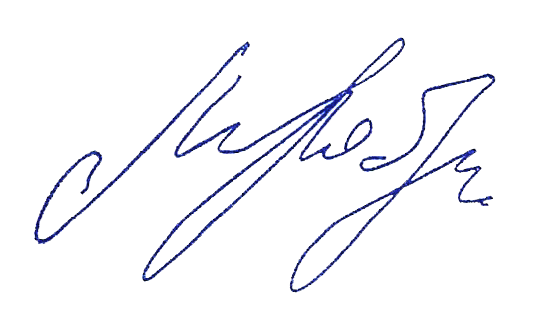 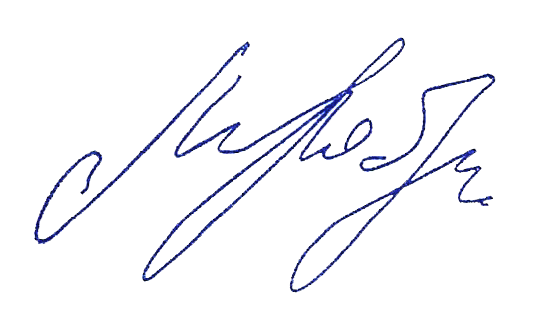 «ОБРАЗОВАНИЕ - РС»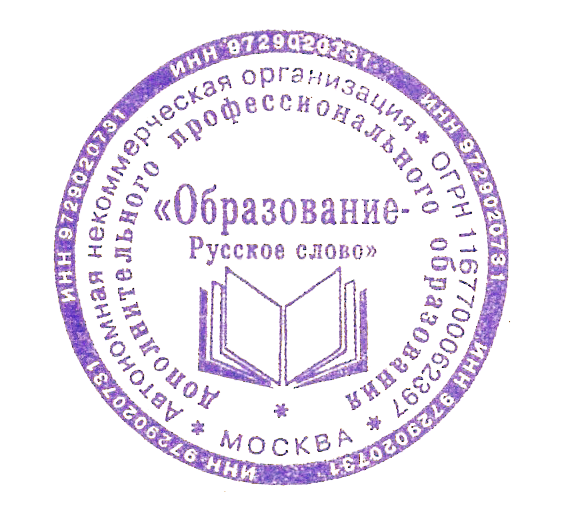 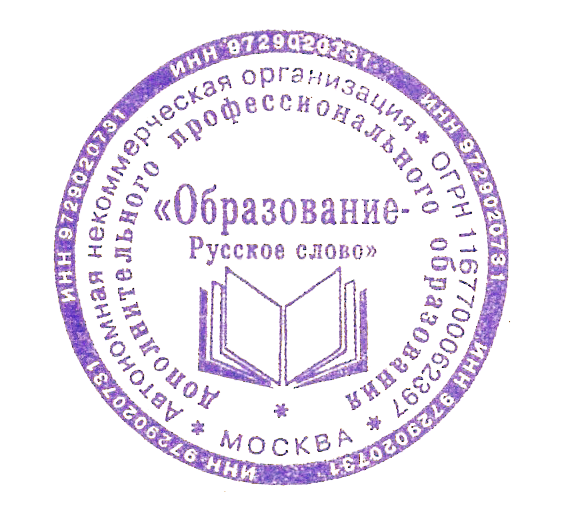 ________________М.И. Лобзина«_30_»___ноября__2021 года№ п/пКомпетенцииНаправление подготовки 44.03.01Педагогическое образование№ п/пКомпетенцииБакалавриат№ п/пКомпетенцииКод компетенцииСпособен организовывать совместную и индивидуальную учебную и воспитательную деятельность обучающихся, в том числе с особыми образовательными потребностями, в соответствии с требованиями федеральных государственных образовательных стандартовОПК-3№п/пЗнать-уметьНаправление подготовки 44.03.01Педагогическое образование№п/пЗнать-уметьБакалавриат№п/пЗнать-уметьКод компетенции11.УметьИспользовать практическую грамматику как базу для обучения разным видам речевой деятельности ЗнатьМетодические особенности использования практической грамматики как базы для обучения разным видам речевой деятельностиОПК-3Календарный месяц, в котором проводится обучение по программеСрок проведения обучения по программеВ соответствии со сроками реализации проекта «Российское образование для всех»Срок освоения программы, включая итоговую аттестацию и самостоятельную работу – 16 часов в течение 2–х недель.№ п/пНаименование разделов (модулей) и темВнеаудиторная работаВнеаудиторная работаВнеаудиторная работаФормы контроля№ п/пНаименование разделов (модулей) и темВидеолекцииПрактические и др. формы занятияТрудоёмкость, часыФормы контроля1.Методические особенности использования практической грамматики как базы для обучения разным видам речевой деятельности41216Зачёт-онлайн(заочно)Тестирова-ние Зачёт-онлайн(заочно)Тестирова-ние 2.Итоговая аттестацияЗачёт на основании совокупности выполненных работЗачёт на основании совокупности выполненных работЗачёт на основании совокупности выполненных работЗачёт на основании совокупности выполненных работЗачёт на основании совокупности выполненных работИТОГОИТОГО41216№ п/пВиды учебных занятий, учебных работСодержаниеМетодические особенности использования практической грамматики как базы для обучения разным видам речевой деятельностиВидео-лекция, 2 часаРоль и место грамматики в овладении русским языком.Методические особенности использования практической грамматики как базы для обучения разным видам речевой деятельностиПрактическое занятие,2 часаИзучение особенностей грамматической системы русского языка.Методические особенности использования практической грамматики как базы для обучения разным видам речевой деятельностиВидео-лекция, 1 часГрамматический минимум для начального этапа.Методические особенности использования практической грамматики как базы для обучения разным видам речевой деятельностиПрактическое занятие,2 часаИзучение комплексной подачи морфологии, синтаксиса, лексики.Методические особенности использования практической грамматики как базы для обучения разным видам речевой деятельностиВидео-лекция, 1 часСтадии формирования грамматических навыков.Методические особенности использования практической грамматики как базы для обучения разным видам речевой деятельностиПрактическое занятие,2 часаИзучение методических особенностей работы над грамматикой на среднем и продвинутом этапах.Методические особенности использования практической грамматики как базы для обучения разным видам речевой деятельностиПрактическое занятие,3 часаИзучение интенсивных методов обучения русскому языку как иностранному.Методические особенности использования практической грамматики как базы для обучения разным видам речевой деятельностиПрактическое занятие,2 часаТестирование 1 часИзучение лингводидактической классификации ошибок.Итоговая аттестацияЗачёт на основании совокупности выполненных работЗачёт на основании совокупности выполненных работПредмет оцениванияФормы и методы оцениванияХарактеристика оценочных материаловПоказатели оцениванияКритерии оцениванияКомплект оценочных средствВиды аттестацииОПК-3Способен организовывать совместную и индивидуальную учебную и воспитательную деятельность обучающихся, в том числе с особыми образовательными потребностями, в соответствии с требованиями федеральных государственных образовательных стандартовТестирование.Тестовые задания с выбором ответа отражают уровень усвоения теоретического материала в рамках учебной программы.Демонстрация компетентности по оцениваемой компетенции при выполнении заданий текущего контроля и итоговой аттестации.Степень усвоения пройденного мате-риалаРезультаты тестирования оцениваются положительно, если правильные ответы даны на 58% вопросов и более.Тестовые задания.Текущий контроль. Итоговая аттестация